The funding has been provided to ensure impact against the following OBJECTIVE: Raise the profile of Physical Activity at Vicarage Primary School.	

To achieve self-sustaining improvement in the quality of PE and sport in primary schools. It is important to emphasise that the focus of spending must lead to long lasting impact against the vision (above) that will live on well beyond the Primary PE and Sport Premium funding. 	

It is expected that schools will see an improvement against the following 5 key indicators: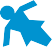 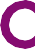 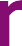 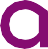 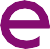 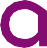 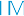 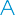 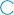 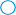 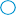 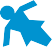 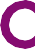 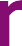 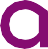 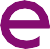 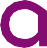 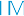 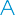 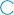 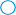 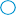 the engagement of all pupils in regular physical activity – kick-starting healthy active lifestylesthe profile of PE and sport being raised across the school as a tool for whole school improvementincreased confidence, knowledge and skills of all staff in teaching PE and sportbroader experience of a range of sports and activities offered to all pupilsincreased participation in competitive sport
Under the Ofsted Schools Inspection Framework 2015, inspectors will assess how effectively leaders use the Primary PE and Sport Premium and measure its impact on outcomes for pupils, and how effectively governors hold them to account for this. Schools are required to publish details of how they spend this funding and the effect it has had on pupils’ PE and sport participation and attainment. 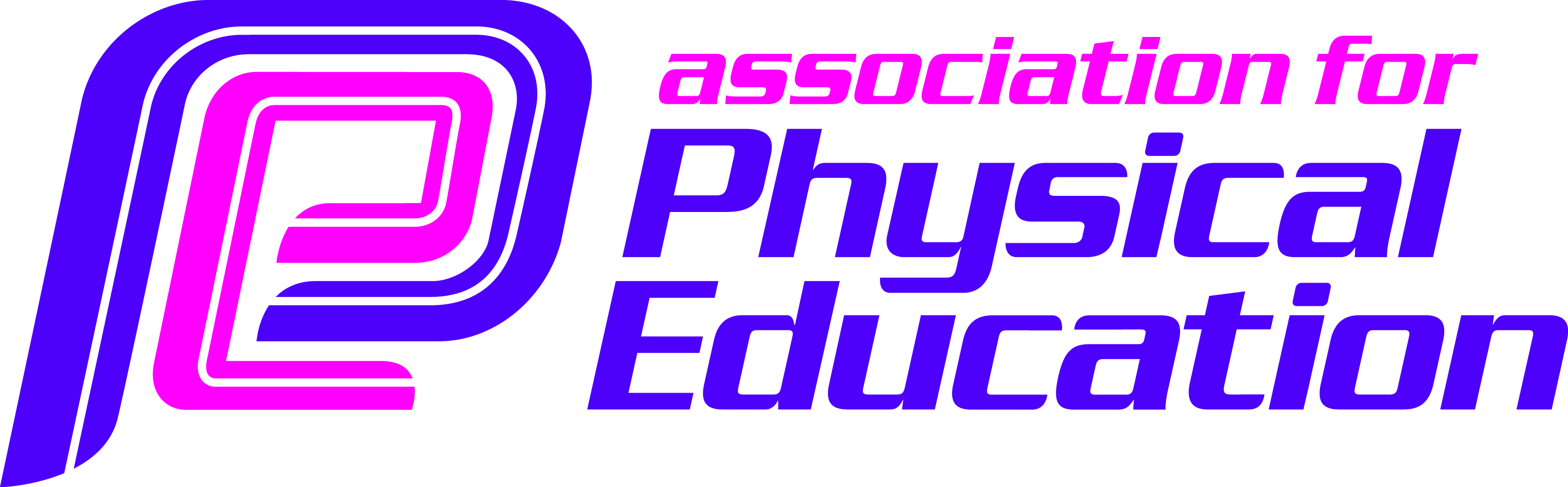 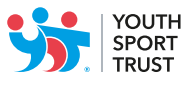 Name of school: Academic: 	In previous years, have you completed a self-review of PE, physical activity and school sport?					Have you completed a PE, physical activity and sport action plan/ plan for the Primary PE and Sport Premium spend?		Is PE, physical activity and sport, reflective of your school development plan?							Are your PE and sport premium spend and priorities included on your school website?						
Swimming is an important skill and can encourage a healthy and active lifestyle. All Local Authority schools must provide swimming instruction either in key stage 1 or key stage 2. The programme of study for PE sets out the expectation that pupils should be taught to:swim competently, confidently and proficiently over a distance of at least 25 metresuse a range of strokes effectively [for example, front crawl, backstroke and breaststrokePerform safe self-rescue in different water-based situations.Use the space below to identify what your use of the Primary PE and Sport Premium has been to date, and priorities for the coming year:
PE & Sport Premium - £23,040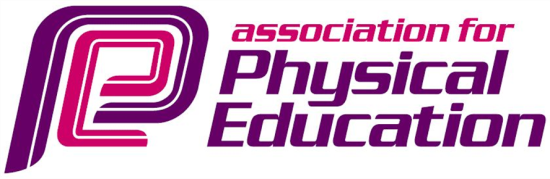 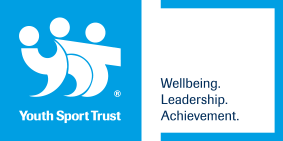 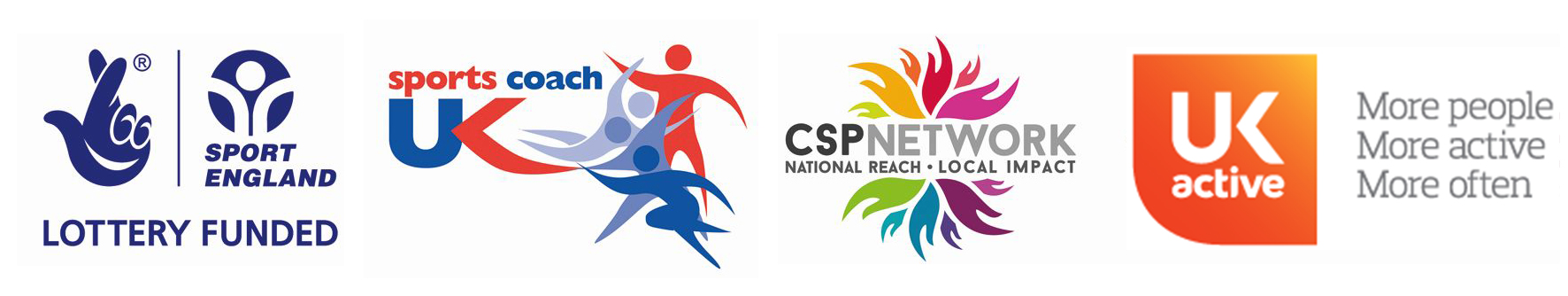 Actual Spend - Completed by:                                  Date:		 	Review Date:	  Swimming and Water SafetyPlease fill out all of the below:•	What percentage of your Year 6 pupils could swim competently, confidently and proficiently over a distance of at least 25 metres when they left your primary school at the end of last academic year?%•	What percentage of your Year 6 pupils could use a range of strokes effectively [for example, front crawl, backstroke and breaststroke] when they left your primary school at the end of last academic year? %•	What percentage of your Year 6 pupils could perform safe self-rescue in different water-based situations when they left your primary school at the end of last academic year? %•	Schools can choose to use the primary PE and sport premium to provide additional provision for swimming but this must be for activity over and above the national curriculum requirements. Have you used it in this way?Key priorities to date:Key achievements/What worked well:Key Learning/What will change next year:Invited a famous Olympian to visit the school as part of the ‘Olympics’ topic to help encourage and inspire children at Vicarage Primary School.Skipping workshops were delivered by a skipping specialist to KS2 to increase a healthy lifestyle and it increased physical activity in each class as part of PSHE.2017/18
Richard Buck an Olympic 400m sprinter visited our school in November and delivered specific coaching sessions on Athletics to year 4– This was shared in the school Newsletter to increase the profile and enthusiasm towards P.E. This unit was very successful. – Evidenced in photos, an assembly by Richard Buck speaking of his success and our school newsletter.30 minute sessions were intense and children were fully engaged throughout and the profile of skipping increased at Vicarage.Children were inspired by Richard Buck’s visit and they were totally engaged in his coaching sessions and their knowledge of Athletics as a specialist sport was increased.Children were more focused and enjoyed trying a different a physical activity and skipping was more popular during break and lunchtime provision.Academic Year:
/Academic Year:
/Total fund allocated:
£23,040Total fund allocated:
£23,040ABCDEFGHPE and Sport Premium Key Outcome IndicatorSchool Focus/ planned Impact on pupilsActions to AchievePlanned FundingActual FundingEvidenceActual Impact (following Review) on pupilsSustainability/ Next StepsIncrease in the number of sporting clubs / activities available to pupils after school. These include… Athletics, Mixed football, Dodgeball, Change 4Life and Multi sports etcContinued Swimming in Year 4Improve the fitness and well-being of children across the schoolo Continue with in-house provision and extend amount of clubs run by outside agencies). o Contact a range of providers to find best value and quality service o Compare quotes and arrange provider o Setup clubs for children across the key stages and promote across the school o Monitor attendance and reviewo Organise and maintain the swimming provision offered for year 4 pupils at East Ham Leisure centre  o - Monitor attendance and follow-up any issuesIntroduce a fitness club and invite specific children who need extra support with this area£1500£1500Club timetables Club registers Sports Club participation overviews – Letters sent out to all children to obtain information on attendance of clubs outside school.Class TimetablesAssessment and Progress reports from East Ham Leisure Centre/Active NewhamLetters to parentsClub registersClub TimetableNumber of children participating in sports clubs after school.Teachers who attended these sessions and the swimming coaches who lead the sessions at East Ham Leisure centre, it seems our children find it hard to reach the required standard by the end of Primary School. With only 50% of children able to swim unaided for 25 metres and 35% able to perform self-rescue.Resources handed out to children who have attended the change 4life club.Questionnaire’s completed on increased physical awareness of their body and the importance of a healthy lifestyle.Arrange outside sports agencies to continue with after school activities. Due to the poor attainment of the children in swimming after last year’s review, we are looking to improve the situation by support parents more in their understanding in the importance of swimming and supporting their child outside of school by informing them of extra sessions at East Ham Leisure Centre.Review the impact the club has had on the children and look at ways this can be made bigger in the future.PE related matters being more visible to staff and children around the school.More display boards put up around the school with important information regarding upcoming competitions and PE lessons including a PE kit chart and point scoring system.£0 £0  Photos of display boards.PE kit being tracked by all class teachers and Sports coach using a point scoring system for each lesson combined with whole school marble system.PE leaders selected from each class to keep track of point scoring system for each lesson and raising the level of PE kit being worn by pupils.  Key Stage assemblies and increased awareness to all pupils about new method of point scoring during PE Lessons.Purchase of new PE. SchemeCPD training on new scheme of work.o Temporary P.E. lead to contact a selection of companies to review a new P.E. scheme of work to replace our dated lesson plans. o Trial a selection of schemes with a range of teachers across the school o Decide on most appropriate scheme and purchase o Organise materials to match/improve our curriculum P.E. provision o Role out to staff o Monitor and review impact£1078.80£1078.80New P.E. App on iPads Invoice Comments from staff who trialled the schemesLog ins created for each member of staff to access the new scheme of work.Teachers delivering PE lessons to a high standard with more confidence.o Organise materials to match/improve our PE Curriculum. o Staff Inset Training.o Monitor and review impactContinue Bike-ability Training  Continue with the range of activities offered on our school Sports DaysCapital Kids Cricket 6 Week ProgrammeOrganise and manage Bike-ability as in previous yearOrganise and manage Sports Days as in previous yearsIncrease participation in Cricket in KS2 during PPA Sessions£0£0£0£0£0£0Photos Invoice Pupil voice and QuestionnaireSports day photosParent VoiceTeacher FeedbackPhoto Evidence and Pupil FeedbackChildren improved in their ability to ride a bike and their knowledge of safety when riding outside of school. Children’s willingness to ride to school has also improved.Children enjoyed the new activities and improved their knowledge of different sports. Children enjoyed playing Cricket and improved their knowledge and skills specifically for CricketContinue with provision next yearMaintain high standard of provision from Volunteers and teachers. Completely modify how we do Sports days to offer alternative sports and more competitiveness.Introduce a Cricket club to raise the profile of Cricket throughout the schoolMembership of Cumberland Sport PartnershipAllow children across the school to compete with other schools in the local borough in a range of sports (e.g. athletics, Dodgeball, handball, basketball, etc…)£6020£6020Photos - League Tables - E-mails between Anne-Marie, Simone Laidlow and our Sports Coach – Timetables – Entry Forms for Competitions.Children learnt how to be competitive as part of a team and improve their resilience in competitive situations.Amend timetable of P.E. Coach to ensure he is able to attend more events and train the children selected for upcoming competitions.